La domanda deve essere presentata entro il 30 novembre 2020                                                                    Allegato 2ALL’UFFICIO  SCOLASTICO  REGIONALEUfficio IV Ambito Territoriale di AlessandriaVia Gentilini 3 15121 AlessandriaPeo: usp.al@istruzione.itPec: uspal@postacert.istruzione.itOGGETTO: Esame di Stato conclusivo del secondo ciclo di istruzione – Anno scolastico 2020-2021 - Candidato esterno.Il/La sottoscritto/a  							                                                                                                                         nato/a il 	a						 residente in  						  via 		n. 		cap			 email 			tel. 		in possesso del seguente titolo di studio o idoneità:  	C H I E D Edi sostenere l’esame di Stato, nell’anno scolastico 2020-2021, in qualità di candidato esterno, presso le scuole (indicare almeno tre istituzioni scolastiche in cui si chiede di sostenere l’esame, in ordine di preferenza)1)  	2)  	3)  	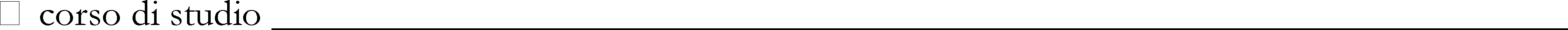 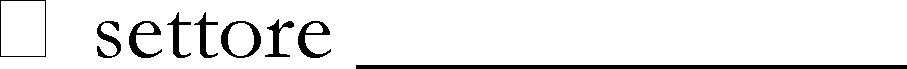 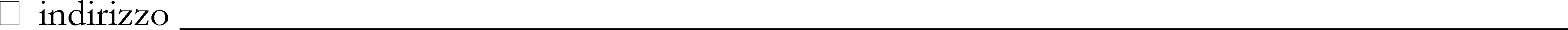 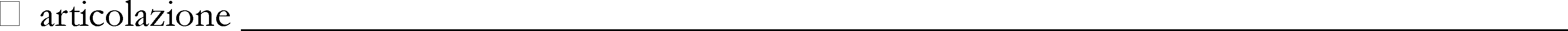 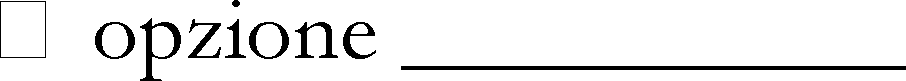 Dichiara di scegliere la lingua e/o lingue straniere 	 Si allegano:- attestazione di versamento della prescritta tassa erariale (€ 12.09)- dichiarazione sostitutiva ai sensi del d.P.R. 28 dicembre 2000, n. 445, sul possesso dei requisiti di ammissione all’esame, compresa la residenza, con allegata la fotocopia documento identità.data  	Firma